سال یازدهم رشته : تجربی   نوبت دوم     خرداد ماهسال یازدهم رشته : تجربی   نوبت دوم     خرداد ماهبسمه تعالی  سؤالات امتحانی درس: فیزیک (2)بسمه تعالی  سؤالات امتحانی درس: فیزیک (2)بسمه تعالی  سؤالات امتحانی درس: فیزیک (2)تاریخ امتحان: //                                        مدت امتحان: 90 دقیقه       «صفحه اول»تاریخ امتحان: //                                        مدت امتحان: 90 دقیقه       «صفحه اول»تاریخ امتحان: //                                        مدت امتحان: 90 دقیقه       «صفحه اول»نام و نام خانوادگی: .........................                          نام پدر: .............                دبیر: نام و نام خانوادگی: .........................                          نام پدر: .............                دبیر: نام و نام خانوادگی: .........................                          نام پدر: .............                دبیر: نام و نام خانوادگی: .........................                          نام پدر: .............                دبیر: نام و نام خانوادگی: .........................                          نام پدر: .............                دبیر: بارمwww.elmgram.ir	سوال	www.elmgram.ir	سوال	www.elmgram.ir	سوال	ردیف1مفاهیم فیزیکی زیر را تعریف کنید:ابررسانایی:.........................میدان مغناطیسی یکنواخت:......................مفاهیم فیزیکی زیر را تعریف کنید:ابررسانایی:.........................میدان مغناطیسی یکنواخت:......................مفاهیم فیزیکی زیر را تعریف کنید:ابررسانایی:.........................میدان مغناطیسی یکنواخت:......................11خالی را کامل کنید:الف) در آرایشی از بارها،خطوط میدان الکتریکی از بارهای .......... شروع و به بارهای ......... ختم میشوند.ب) در مدارهای الکتریکی وسیله ای به نام ............... نقش رئوستا را دارد.پ) تفاوت یک باتری نو و باتری فرسوده عمدتا در مقدار ............. درونی آنهاست.خالی را کامل کنید:الف) در آرایشی از بارها،خطوط میدان الکتریکی از بارهای .......... شروع و به بارهای ......... ختم میشوند.ب) در مدارهای الکتریکی وسیله ای به نام ............... نقش رئوستا را دارد.پ) تفاوت یک باتری نو و باتری فرسوده عمدتا در مقدار ............. درونی آنهاست.خالی را کامل کنید:الف) در آرایشی از بارها،خطوط میدان الکتریکی از بارهای .......... شروع و به بارهای ......... ختم میشوند.ب) در مدارهای الکتریکی وسیله ای به نام ............... نقش رئوستا را دارد.پ) تفاوت یک باتری نو و باتری فرسوده عمدتا در مقدار ............. درونی آنهاست.20/75گزینه درست را علامت بزنید:الف) اگر فاصله دوبار الکتریکی ازیکدیگر نصف شود،نیروی بین دوبار چند برابر میشود؟1) نصف                  2) دو برابر                             3) چهاربرابر                             4)  برابرب) اگر ساختمان یک خازن را تغییر ندهیم،ولی بارالکتریکی ذخیره شده درآن را دو برابر کنیم،ظرفیت خازن چند برابر میشود؟1) نصف                  2) دو برابر                             3) تغییر نمیکند.                            پ) وبر بر ثانیه معادل کدام یک ازیکاهای زیر است؟1)                    2)                             3) A                      4) Ωگزینه درست را علامت بزنید:الف) اگر فاصله دوبار الکتریکی ازیکدیگر نصف شود،نیروی بین دوبار چند برابر میشود؟1) نصف                  2) دو برابر                             3) چهاربرابر                             4)  برابرب) اگر ساختمان یک خازن را تغییر ندهیم،ولی بارالکتریکی ذخیره شده درآن را دو برابر کنیم،ظرفیت خازن چند برابر میشود؟1) نصف                  2) دو برابر                             3) تغییر نمیکند.                            پ) وبر بر ثانیه معادل کدام یک ازیکاهای زیر است؟1)                    2)                             3) A                      4) Ωگزینه درست را علامت بزنید:الف) اگر فاصله دوبار الکتریکی ازیکدیگر نصف شود،نیروی بین دوبار چند برابر میشود؟1) نصف                  2) دو برابر                             3) چهاربرابر                             4)  برابرب) اگر ساختمان یک خازن را تغییر ندهیم،ولی بارالکتریکی ذخیره شده درآن را دو برابر کنیم،ظرفیت خازن چند برابر میشود؟1) نصف                  2) دو برابر                             3) تغییر نمیکند.                            پ) وبر بر ثانیه معادل کدام یک ازیکاهای زیر است؟1)                    2)                             3) A                      4) Ω30/5عبارت درست را با (ص) و عبارت نادرست را با (غ) مشخص کنید:الف) افزایش یا کاهش ولتاژ متناوب(ac) بسیار آسانتر از ولتاژ مستقیم(dc) است. (............)هنگام عبور جریان پایا ازیک القاگر آرمانی(سیم پیچ بدون مقاومت)انرژی به آن وارد یا خارج میشود. (............)عبارت درست را با (ص) و عبارت نادرست را با (غ) مشخص کنید:الف) افزایش یا کاهش ولتاژ متناوب(ac) بسیار آسانتر از ولتاژ مستقیم(dc) است. (............)هنگام عبور جریان پایا ازیک القاگر آرمانی(سیم پیچ بدون مقاومت)انرژی به آن وارد یا خارج میشود. (............)عبارت درست را با (ص) و عبارت نادرست را با (غ) مشخص کنید:الف) افزایش یا کاهش ولتاژ متناوب(ac) بسیار آسانتر از ولتاژ مستقیم(dc) است. (............)هنگام عبور جریان پایا ازیک القاگر آرمانی(سیم پیچ بدون مقاومت)انرژی به آن وارد یا خارج میشود. (............)45/0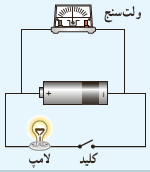 به کمک یک باتری و سیمهای رابط و لامپ کوچک و ولتسنج و کلید مداریمانند شکل ببندید.قبل از بستن کلید ولت سنج چه نشان می دهد؟سپس کلید را ببندیدعدد ولت سنج چه تغییری میکند؟به کمک یک باتری و سیمهای رابط و لامپ کوچک و ولتسنج و کلید مداریمانند شکل ببندید.قبل از بستن کلید ولت سنج چه نشان می دهد؟سپس کلید را ببندیدعدد ولت سنج چه تغییری میکند؟به کمک یک باتری و سیمهای رابط و لامپ کوچک و ولتسنج و کلید مداریمانند شکل ببندید.قبل از بستن کلید ولت سنج چه نشان می دهد؟سپس کلید را ببندیدعدد ولت سنج چه تغییری میکند؟51/5نقشه مفهومی زیر را کامل کنید:                                                                             مانند                                                                                                             شامل                         مانند                                                                                                                 مانندنقشه مفهومی زیر را کامل کنید:                                                                             مانند                                                                                                             شامل                         مانند                                                                                                                 مانندنقشه مفهومی زیر را کامل کنید:                                                                             مانند                                                                                                             شامل                         مانند                                                                                                                 مانند60/5یک الکتروسکوپ دارای  بارمنفی و یک میله باردار دراختیار داریم.آزمایشی طراحی کنید نوع بار میله را مشخص کند؟یک الکتروسکوپ دارای  بارمنفی و یک میله باردار دراختیار داریم.آزمایشی طراحی کنید نوع بار میله را مشخص کند؟یک الکتروسکوپ دارای  بارمنفی و یک میله باردار دراختیار داریم.آزمایشی طراحی کنید نوع بار میله را مشخص کند؟70/5شکل زیر مداری را نشان می دهد؛ شامل یک القاگر )سیملوله(،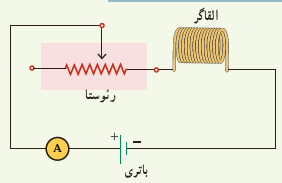 باتری، رئوستا و آمپرسنج که به طور متوالی به یکدیگر بسته شده اند.اگر بخواهیم بدون تغییر ولتاژ باتری، انرژی ذخیره شده در القاگررا زیاد کنیم چه راهی پیشنهاد می کنید؟«دو مورد»شکل زیر مداری را نشان می دهد؛ شامل یک القاگر )سیملوله(،باتری، رئوستا و آمپرسنج که به طور متوالی به یکدیگر بسته شده اند.اگر بخواهیم بدون تغییر ولتاژ باتری، انرژی ذخیره شده در القاگررا زیاد کنیم چه راهی پیشنهاد می کنید؟«دو مورد»شکل زیر مداری را نشان می دهد؛ شامل یک القاگر )سیملوله(،باتری، رئوستا و آمپرسنج که به طور متوالی به یکدیگر بسته شده اند.اگر بخواهیم بدون تغییر ولتاژ باتری، انرژی ذخیره شده در القاگررا زیاد کنیم چه راهی پیشنهاد می کنید؟«دو مورد»80/5به کمک یک عقربه مغناطیسی و یک آهنربا آزمایشی طراحی کنید که اثر قطبهای مغناطیسی را برهم نشان دهد؟به کمک یک عقربه مغناطیسی و یک آهنربا آزمایشی طراحی کنید که اثر قطبهای مغناطیسی را برهم نشان دهد؟به کمک یک عقربه مغناطیسی و یک آهنربا آزمایشی طراحی کنید که اثر قطبهای مغناطیسی را برهم نشان دهد؟90/75در مدار نشان داده شده در شکل زیر، جهت جریان القایی را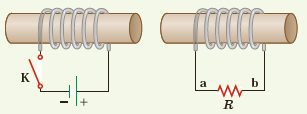 در مقاومت R در حالتی که کلید وصل میشود با ذکر دلیل پیدا کنید:در مدار نشان داده شده در شکل زیر، جهت جریان القایی رادر مقاومت R در حالتی که کلید وصل میشود با ذکر دلیل پیدا کنید:در مدار نشان داده شده در شکل زیر، جهت جریان القایی رادر مقاومت R در حالتی که کلید وصل میشود با ذکر دلیل پیدا کنید:100/75در شکلهای زیر در شکل( الف) با توجه به جهت جریان قطبهای سیملوله و در شکل (ب) جهت جریان سیم و درشکل (ج) جهت نیروی وارد برسیم را تعیین کنید: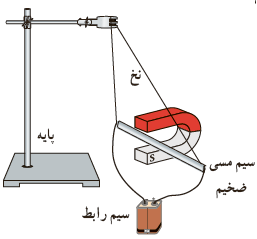 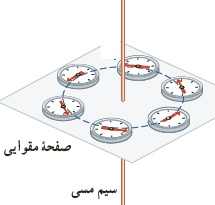 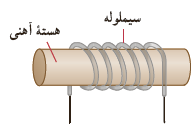 در شکلهای زیر در شکل( الف) با توجه به جهت جریان قطبهای سیملوله و در شکل (ب) جهت جریان سیم و درشکل (ج) جهت نیروی وارد برسیم را تعیین کنید:در شکلهای زیر در شکل( الف) با توجه به جهت جریان قطبهای سیملوله و در شکل (ب) جهت جریان سیم و درشکل (ج) جهت نیروی وارد برسیم را تعیین کنید:110/75دو میلهٔ فلزی بلند مطابق شکل روبه رو درون سیملوله ای که دور یک قوطی مقوایی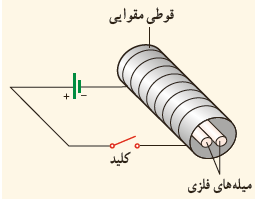 پیچیده شده است قرار دارند. با بستن کلید و عبور جریان از این سیملوله، مشاهدهمی شود که دو میله از یکدیگر دور می شوند. وقتی کلید باز و جریان در مدار قطعمی شود، میله ها به محل اولیه باز می گردند. الف( چرا با عبور جریان از پیچه، میله ها از یکدیگر دور می شوند؟ب( با دلیل توضیح دهید میله های فلزی از نظر مغناطیسی در کدام دسته قرار می گیرند.دو میلهٔ فلزی بلند مطابق شکل روبه رو درون سیملوله ای که دور یک قوطی مقواییپیچیده شده است قرار دارند. با بستن کلید و عبور جریان از این سیملوله، مشاهدهمی شود که دو میله از یکدیگر دور می شوند. وقتی کلید باز و جریان در مدار قطعمی شود، میله ها به محل اولیه باز می گردند. الف( چرا با عبور جریان از پیچه، میله ها از یکدیگر دور می شوند؟ب( با دلیل توضیح دهید میله های فلزی از نظر مغناطیسی در کدام دسته قرار می گیرند.دو میلهٔ فلزی بلند مطابق شکل روبه رو درون سیملوله ای که دور یک قوطی مقواییپیچیده شده است قرار دارند. با بستن کلید و عبور جریان از این سیملوله، مشاهدهمی شود که دو میله از یکدیگر دور می شوند. وقتی کلید باز و جریان در مدار قطعمی شود، میله ها به محل اولیه باز می گردند. الف( چرا با عبور جریان از پیچه، میله ها از یکدیگر دور می شوند؟ب( با دلیل توضیح دهید میله های فلزی از نظر مغناطیسی در کدام دسته قرار می گیرند.120/75دریک دستگاه رفع لرزشی که برای توقف لرزش بطنی افراد دچار حمله قلبی بکار می رود خازنی به ظرفیت  بکار می رود که با ولتاژ   ولت شارژ میشود.انرژی ذخیره شده در خازن را محاسبه کنید؟دریک دستگاه رفع لرزشی که برای توقف لرزش بطنی افراد دچار حمله قلبی بکار می رود خازنی به ظرفیت  بکار می رود که با ولتاژ   ولت شارژ میشود.انرژی ذخیره شده در خازن را محاسبه کنید؟دریک دستگاه رفع لرزشی که برای توقف لرزش بطنی افراد دچار حمله قلبی بکار می رود خازنی به ظرفیت  بکار می رود که با ولتاژ   ولت شارژ میشود.انرژی ذخیره شده در خازن را محاسبه کنید؟131/5دو بار الکتریکی  و  مطابق شکل به فاصله 4 cm نسبت به هم قرار گرفته اند.        الف) میدان الکتریکی برایند آنها را درنقطه A برحسب بردار یکه  بدست آورید؟  A        4cm                2cm ب) محل نقطه ای با نام B را روی شکل مشخص کنید که میدان برایند حاصل از آنها بتواند صفر شود؟دو بار الکتریکی  و  مطابق شکل به فاصله 4 cm نسبت به هم قرار گرفته اند.        الف) میدان الکتریکی برایند آنها را درنقطه A برحسب بردار یکه  بدست آورید؟  A        4cm                2cm ب) محل نقطه ای با نام B را روی شکل مشخص کنید که میدان برایند حاصل از آنها بتواند صفر شود؟دو بار الکتریکی  و  مطابق شکل به فاصله 4 cm نسبت به هم قرار گرفته اند.        الف) میدان الکتریکی برایند آنها را درنقطه A برحسب بردار یکه  بدست آورید؟  A        4cm                2cm ب) محل نقطه ای با نام B را روی شکل مشخص کنید که میدان برایند حاصل از آنها بتواند صفر شود؟141/75بارالکتریکی µc 40- مطابق شکل درون میدان الکتریکی  ازنقطه A تا نقطه B                 جابجا می شود. ( (AB=4 m                B                                                                           الف)نیروی الکتریکی وارد بر بار را محاسبه کنید؟                                                                                                                         A                                                                                                          ب)کاری که میدان الکتریکی دراین جابجایی انجام می دهد را محاسبه کنید؟ج) اختلاف پتانسیل الکتریکی بین دونقطه A و B(  ) را محاسبه کنید؟بارالکتریکی µc 40- مطابق شکل درون میدان الکتریکی  ازنقطه A تا نقطه B                 جابجا می شود. ( (AB=4 m                B                                                                           الف)نیروی الکتریکی وارد بر بار را محاسبه کنید؟                                                                                                                         A                                                                                                          ب)کاری که میدان الکتریکی دراین جابجایی انجام می دهد را محاسبه کنید؟ج) اختلاف پتانسیل الکتریکی بین دونقطه A و B(  ) را محاسبه کنید؟بارالکتریکی µc 40- مطابق شکل درون میدان الکتریکی  ازنقطه A تا نقطه B                 جابجا می شود. ( (AB=4 m                B                                                                           الف)نیروی الکتریکی وارد بر بار را محاسبه کنید؟                                                                                                                         A                                                                                                          ب)کاری که میدان الکتریکی دراین جابجایی انجام می دهد را محاسبه کنید؟ج) اختلاف پتانسیل الکتریکی بین دونقطه A و B(  ) را محاسبه کنید؟151/5در مدار شکل مقابل مطلوب است:                                                                                         Ω6الف) مقاومت معادل مدار                                                                               Ω2ب) توان مصرفی کل مدار                                                                                                   Ω12                                                                           -    36 V +در مدار شکل مقابل مطلوب است:                                                                                         Ω6الف) مقاومت معادل مدار                                                                               Ω2ب) توان مصرفی کل مدار                                                                                                   Ω12                                                                           -    36 V +در مدار شکل مقابل مطلوب است:                                                                                         Ω6الف) مقاومت معادل مدار                                                                               Ω2ب) توان مصرفی کل مدار                                                                                                   Ω12                                                                           -    36 V +161/25در مدار شکل مقابل ولت سنج و آمپرسنج چه عددی نشان می دهند؟                                                                                                                                                                         Ω 4در مدار شکل مقابل ولت سنج و آمپرسنج چه عددی نشان می دهند؟                                                                                                                                                                         Ω 4در مدار شکل مقابل ولت سنج و آمپرسنج چه عددی نشان می دهند؟                                                                                                                                                                         Ω 4170/75پروتونی با تندی  درون میدان مغناطیسی یکنواختی طوری حرکت می کند که جهت حرکت پروتون با میدان زاویه 30 درجه می سازد.اگر اندازه نیروی وارد بر پروتون برابر  باشد،اندازه میدان مغناطیسی چند تسلا است؟پروتونی با تندی  درون میدان مغناطیسی یکنواختی طوری حرکت می کند که جهت حرکت پروتون با میدان زاویه 30 درجه می سازد.اگر اندازه نیروی وارد بر پروتون برابر  باشد،اندازه میدان مغناطیسی چند تسلا است؟پروتونی با تندی  درون میدان مغناطیسی یکنواختی طوری حرکت می کند که جهت حرکت پروتون با میدان زاویه 30 درجه می سازد.اگر اندازه نیروی وارد بر پروتون برابر  باشد،اندازه میدان مغناطیسی چند تسلا است؟181/25نمودار جریان متناوبی که ازیک سیملوله به ضریب القاآوری 20 mH میگذرد        I(A)                                                         مطابق شکل است.                                                                                                                                               10الف) بیشینه انرژی ذخیره شده در سیملوله چند ژول است؟                         0/04          t(s)                  ب) معادله جریان رابنویسید؟نمودار جریان متناوبی که ازیک سیملوله به ضریب القاآوری 20 mH میگذرد        I(A)                                                         مطابق شکل است.                                                                                                                                               10الف) بیشینه انرژی ذخیره شده در سیملوله چند ژول است؟                         0/04          t(s)                  ب) معادله جریان رابنویسید؟نمودار جریان متناوبی که ازیک سیملوله به ضریب القاآوری 20 mH میگذرد        I(A)                                                         مطابق شکل است.                                                                                                                                               10الف) بیشینه انرژی ذخیره شده در سیملوله چند ژول است؟                         0/04          t(s)                  ب) معادله جریان رابنویسید؟191از سیملوله ای به طول 80 cm اگر جریان 2/1 آمپر عبور کند میدان مغناطیسی درون آن  تسلا میشود.تعداد حلقه های این سیملوله را محاسبه کنید؟ از سیملوله ای به طول 80 cm اگر جریان 2/1 آمپر عبور کند میدان مغناطیسی درون آن  تسلا میشود.تعداد حلقه های این سیملوله را محاسبه کنید؟ از سیملوله ای به طول 80 cm اگر جریان 2/1 آمپر عبور کند میدان مغناطیسی درون آن  تسلا میشود.تعداد حلقه های این سیملوله را محاسبه کنید؟ 201/25حلقه ای به مساحت  عمود بر میدان مغناطیسی قرار گرفته.اگر اندازه میدان مغناطیسی در مدت 5/0 ثانیه از 28/0 تسلا به 20/0تسلا تغییر کند:الف) بزرگی نیرومحرکه القایی در حلقه را بدست آورید؟ب) اگر مقاومت حلقه 10 اُهم باشد،اندازه جریان القایی آن را محاسبه کنید؟حلقه ای به مساحت  عمود بر میدان مغناطیسی قرار گرفته.اگر اندازه میدان مغناطیسی در مدت 5/0 ثانیه از 28/0 تسلا به 20/0تسلا تغییر کند:الف) بزرگی نیرومحرکه القایی در حلقه را بدست آورید؟ب) اگر مقاومت حلقه 10 اُهم باشد،اندازه جریان القایی آن را محاسبه کنید؟حلقه ای به مساحت  عمود بر میدان مغناطیسی قرار گرفته.اگر اندازه میدان مغناطیسی در مدت 5/0 ثانیه از 28/0 تسلا به 20/0تسلا تغییر کند:الف) بزرگی نیرومحرکه القایی در حلقه را بدست آورید؟ب) اگر مقاومت حلقه 10 اُهم باشد،اندازه جریان القایی آن را محاسبه کنید؟2120                                                                                        پیروز و سربلند باشید.                         جمع نمره                                                                                        پیروز و سربلند باشید.                         جمع نمره                                                                                        پیروز و سربلند باشید.                         جمع نمره                                                                                        پیروز و سربلند باشید.                         جمع نمره